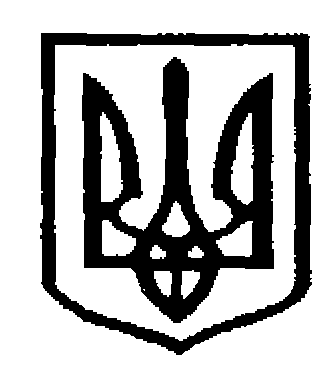 У К Р А Ї Н АЧернівецька міська радаУправлiння  освітивул. Героїв Майдану, 176, м. Чернівці, 58029 тел./факс (0372) 53-30-87  E-mail: osvitacv@gmail.com  Код ЄДРПОУ №02147345Про окремі аспекти зарахування учнів до закладів загальної середньої освіти з числа тимчасово внутрішньо переміщених осіб З 14.03.2022 року у 46 закладах загальної середньої освіти Чернівецької міської територіальної громади відновлено освітній процес з використанням технологій дистанційного навчання, а у ліцеї № 4, ЗОШ № 4, ЗОШ № 16 продовжено канікули. Відповідно до листа Міністерства освіти і науки України від 06.03.2022р.  № 1/3371-22 «Про організацію освітнього процесу» до навчання у закладах освіти долучено здобувачів освіти з числа тимчасово внутрішньо переміщених осіб, які можуть тимчасово зараховуватись до закладів освіти за місцем тимчасового перебування. Станом на 14.03.2022р. до 28962 здобувачів освіти Чернівецької міської територіальної громади долучилися 489 учнів з числа тимчасово внутрішньо переміщених осіб, з них 64 випускники: 43 девятикласники та 21 одиннадцятикласник.З метою належної організації освітнього процесу, Департаментом освіти і науки обласної військової адміністрації (лист від 12.03.2022р. № 01-34/535), запропоновано наступний алгоритм дій щодо зарахування учнів з числа тимчасово внутрішньо переміщених осіб до закладів освіти: - заява одного з батьків (або осіб, які їх заміняють) на тимчасове відвідування ЗЗСО; - наказ керівника ЗЗСО про тимчасове відвідування закладу освіти та долучення до освітнього процесу за дистанційною, екстернатною, сімейною формами навчання; - навчальні досягнення зарахованих на навчання учнів з числа тимчасово внутрішньо переміщених осіб рекомендуємо облікувати в електронному/паперовому журналі класу, в якому буде навчатися дитина, з приміткою «тимчасово внутрішньо переміщена особа» в Розділі 1 «Облік відвідування (пропусків) занять», для подальшої видачі їм (на вимогу) витягу з оцінками для представлення в заклад освіти за постійним місцем проживання.Водночас, управління освіти Чернівецької міської ради рекомендує розглядати індивідуально кожен конкретний випадок зарахування учня до закладу:- здійснювати зарахування та реєстрацію учнів з числа тимчасово внутрішньо переміщених осіб в алфавітній книзі та електронному реєстрі лише у разі письмового підтвердження батьків про завершення дитиною 2021/2022 навчального року у закладі;- у разі відсутності особової справи учня, документів про рівень його навчальних досягнень, медичної картки, після зарахування учня направляти письмовий запит до місця його попереднього навчання з проханням про їх надання електронною поштою;- у разі доступу батьків до електронних щоденників, які містять відомості про результати навчальних досягнень учня за І семестр та поточні оцінки, просити батьків надати їх, з метою проведення об’єктивного оцінювання учня за ІІ семестр та за 2021/2022 навчальний рік;- направляти осіб з особливими освітніми потребами до інклюзивно-ресурсних центрів для визначення їх рівня підтримки.  На запит Департаменту освіти і науки Чернівецької обласної військової адміністрації, відповідно до листа від 09.03.2022 р. № 01-30/520, просимо щопонеділка до 10:00 надавати інформацію про  форми організації освітнього процесу з урахуванням учнів з числа тимчасово внутрішньо переміщених осіб за посиланням: http://surl.li/bnoaq. Начальник відділу загальної середньої освіти управління освіти Чернівецької міської ради                                                   Олена КУЗЬМІНАЛариса Попович, 53-23-6214.03.2022 № 01-31/596Керівникам закладів загальної середньої освіти